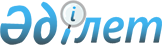 О составе Правительства Республики КазахстанУказ Президента Республики Казахстан от 13 сентября 2016 года № 324

      В соответствии с пунктом 3 статьи 44 Конституции Республики Казахстан ПОСТАНОВЛЯЮ:



      1. Назначить:

      Идрисова Ерлана Абильфаизовича – Министром иностранных дел Республики Казахстан;

      Касымова Калмуханбета Нурмуханбетовича – Министром внутренних дел Республики Казахстан;

      Абаева Даурена Аскербековича – Министром информации и коммуникаций Республики Казахстан;

      Сагадиева Ерлана Кенжегалиевича – Министром образования и науки Республики Казахстан;

      Дуйсенову Тамару Босымбековну – Министром здравоохранения и социального развития Республики Казахстан;

      Касымбека Жениса Махмудулы – Министром по инвестициям и развитию Республики Казахстан;

      Султанова Бахыта Турлыхановича – Министром финансов Республики Казахстан;

      Мухамедиулы Арыстанбека – Министром культуры и спорта Республики Казахстан;

      Бишимбаева Куандыка Валихановича – Министром национальной экономики Республики Казахстан;

      Бозумбаева Каната Алдабергеновича – Министром энергетики Республики Казахстан.



      2. Настоящий Указ вводится в действие со дня подписания.      Президент

      Республики Казахстан                    Н. НАЗАРБАЕВ
					© 2012. РГП на ПХВ «Институт законодательства и правовой информации Республики Казахстан» Министерства юстиции Республики Казахстан
				